Political Spectrum  (left/right/radical/reactionary/liberal/conservative)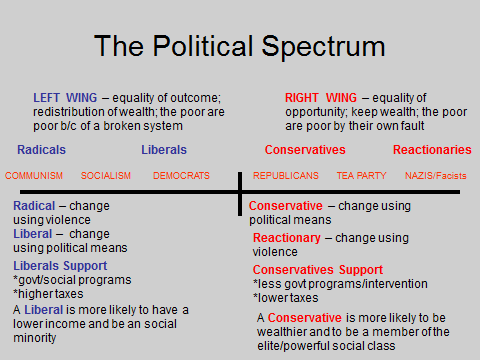 